Acceso (acceso.ku.edu)Unidad 8, AlmanaqueEl fútbol en el Río de la PlataEcuador vs Argentina (1-3) - GOLES de MESSI - Eliminatorias a Rusia 201800:00[Aplausos] Un lindo traslado ahí. 00:03Benedetto tocando para Leo.00:07Pasó Benedeto. Atención para Di mar.00:09Un centro bien a Ángel. Y ahí está. ¡Gol!00:11[Aplausos] ¡Grítalo conmigo! ¡Dale! ¡Gol!00:14¡Argentino, argentino, Leo!00:20¡Argentino, argentino!00:29Por fin llegó el pase para Messi.00:32La empuja Leo por fin redonda para Leo: ¡Juan Pablo! Ese pase que tantas00:36veces pedimos hacia atrás. Messi se00:39compromete con esa habilitación. Casi que00:41te pide, por favor, que la devolución siga00:43perfecta, a Di María00:44para que no se la toque con la zurda.00:45Messi, siempre Messi. Es oficial: la00:48selección argentina hizo un gol, un lindo00:51gol y un muy importante gol, para empatar00:54un partido que había empezado horrible. Con00:57una muy buena jugada y ¡por fin!. Ese00:59pase hacia atrás que Messi necesita para01:02parecerse a aquel que vemos todos los01:04fines de semana en Barcelona. 01:12[Diálogo ininteligible]01:15Le quedó a Messi. ¡Atención aquí está Messi!01:19¡Gol! ¡Gol, carajo! ¡Gol! ¡Gol!01:26¡Golazo argentino! ¡Gol de Messi! ¡Gol de Messi!01:30¡Con esta victoria, al mundial vamos!01:33¡Con este triunfo, al mundial derecho!01:36¡Golazo de Messi! ¡Así, Argentina! ¡Argentina 2 a 1!01:43Di María lo busca. Flojito el central y 01:47después Messi se hace cargo de todo.01:49Pelota recuperada.01:51El error es de Aimar. Otro Aimar. Messi01:55tiene como ídolo a Pablo Aimar. ¡Bueno!01:56Es que ahí Aimar también puede figurar 01:58en la galería de los favoritos porque02:00puso blando el pie, Messi presionó y02:02después: ¡le rompió el arco a Banguera!02:06Entró uno y ahora entró el otro. Señoras,02:10señores: el 1 - 2 nos deja en Rusia porque02:14en el 10 confiamos siempre. ¡A muerte con02:18Messi! ¡Hasta el fin del02:20mundo con Messi! Y repechaje, si clasifica02:23directo.02:24¡Messi! Mira lo que le quedó a Leo. A ver qué02:27hacer el genio, se viene Leo. ¡Se viene Leo!02:30¡Dale, Leo! ¡Leo! ¡Leo! ¡Leo! ¡Gol!02:30¡Gol! ¡Genio! ¡Si, si, Argentina! ¡Gol! ¡Argentina de Messi, de Messi!02:46¡Ahí le quedó la pelota a Leo! ¡Lo encaró, lo02:50buscó, se fue abriendo...! ¡Definió por arriba 02:53del cuerpo de Banguera! ¡Argentina más02:56adentro del mundial, que nunca! ¡Argentina gana03:00en Quito! ¡Le pone el pecho al partido, 303:02a 1!03:05Benedetto arrastra marcas y Messi,03:09otra vez en modo dios. Levanta la cabeza,03:12usa ese pique de Benedetto, lo mira de03:14reojo para ir hacia el lugar. Ahí,03:17Benedetto se cruzó y Messi encontró03:19el pasillo para acelerar y hacer otro03:22golazo. En modo dios: el 10 del 10. ¡Tenía03:27que ser el 10! Los 3 de Messi. 03:30[Aplausos]03:32Para la historia; no el partido, no03:35la clasificación, sino lo que ha hecho03:38este señor en este momento, en este03:40contexto, cuando el equipo más lo03:42necesitaba.03:43[Aplausos]This work is licensed under a 
Creative Commons Attribution-NonCommercial 4.0 International License.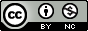 